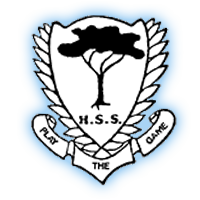 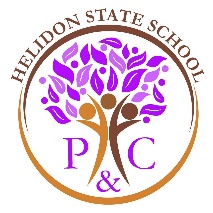 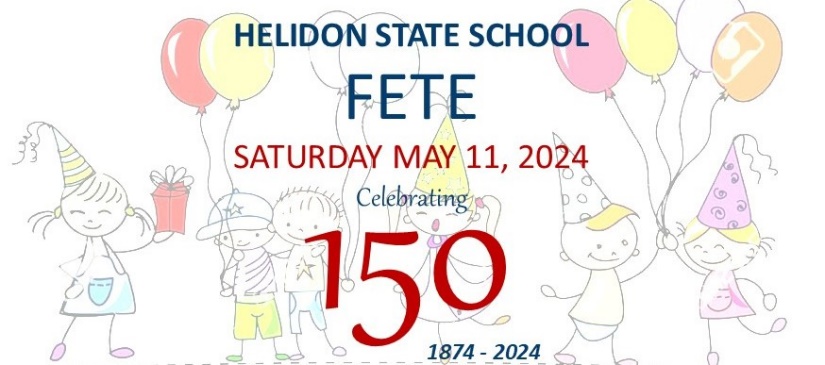 2024 is a very special year for Helidon State School as we celebrate our 150th Anniversary.The Helidon State School P&C is pleased to invite you to sponsor our P&C through one of our exciting sponsorship opportunities.Your sponsorship will assist in helping us create an exciting and memorable school and community event in May 2024.Funds raised by our P&C support improving learning and wellbeing outcomes at our wonderful school.The impact for your business will be increased exposure and community goodwill across the Lockyer Valley and beyond.Our objectives are to support the Helidon State School and the community in ways that include:ü Weekly bi-weekly Breakfast Club and supplies for lunches—healthy food options for students.ü Subsidise annual school-based swimming lesson program.ü Supporting chaplaincy and student wellbeing initiatives.ü Subsidise the cost to parents for a variety of events such as camps, excursions and graduation events.ü Organise events such as Mother’s Day afternoon tea and Barn Dance BBQ.Sponsorship PackagesCash and In-Kind OR Raffle PrizesFor the full list of Sponsorship Inclusions go to https://helidonss.eq.edu.au/our-community/150-th-anniversary-in-2024 (click on Expression of Interest link)For more informationMark Robertson, Helidon State School Principal: 07 4612 9222 Sandra Freiberg, Helidon State School P&C President: 0444 514 772Email: PandC@helidonss.eq.edu.au Your Sponsorship in ActionSelect from the options listed or discuss your other ideas with us. GST is not applicable.Sponsorship Expression of InterestComplete this form and return it to Helidon State School P&C Association, or contact the school’s Principal (email below or call 07 4612 9222):Email: PandC@helidonss.eq.edu.au Post of Hand Deliver: 16 School St, Helidon Qld 4344* GST not applicable to sponsorshipsPLATINUM Sponsor     |     FIREWORKS Sponsor     |     MAJOR Raffle Prize$3,000+				      $3,000				            $2,000+PLATINUM Sponsor     |     FIREWORKS Sponsor     |     MAJOR Raffle Prize$3,000+				      $3,000				            $2,000+Branding on official fete signageBanner on main event stagePriority public acknowledgements at the FeteBanner on Warrego Hwy fence to Dec 2024 (sponsor provides)Priority branding in all school and fete publicationsMedia Promotions – social media, newspaper and radioFree market stall space (4m x 4m)2 x complimentary rides passesGOLD Sponsor     |        SILVER Sponsor         SILVER Raffle Prize    $1,500+	                                                     $750+	                                            $1,000+GOLD Sponsor     |        SILVER Sponsor         SILVER Raffle Prize    $1,500+	                                                     $750+	                                            $1,000+Banner on school fence (sponsor provides)Prominent branding in all school and fete publicationsPublic acknowledgements at the FeteBanner on Warrego Hwy fence for Gold (sponsor provides)Discounted 4m x 4m market stall space (free for Gold)Media Promotions – social media, newspaper (radio for Gold)BRONZE Sponsor    |        BRONZE Raffle Prize     |     SMALL Raffle Prize $250+	                                                              $250+	                                                           up to $250BRONZE Sponsor    |        BRONZE Raffle Prize     |     SMALL Raffle Prize $250+	                                                              $250+	                                                           up to $250Banner on school fence to 30th June 2024 (sponsor provides)Small/Medium branding in school and fete publicationsPublic acknowledgements at the Fete for raffle sponsorsPromotion in school social mediaDiscounted 4m x 4m market stall spaceDiscounted 4m x 4m market stall spaceCash or In-KindCash or In-KindCash or In-KindCash or In-KindPLATINUM Sponsor $3,000+  Cash to use where needed  Ride – The Swinger $4,180PLATINUM Sponsor $3,000+  Cash to use where needed  Ride – The Swinger $4,180FIREWORKS Sponsor $3,000  Help us to light up the early evening sky.FIREWORKS Sponsor $3,000  Help us to light up the early evening sky.GOLD Sponsor $1,500+  Cash to use where needed  Ride –Jumping Castle $1,650  Ride – Tea Cups $1,980  Kids animal petting zoo $1,300  First Aid providerSILVER Sponsor $750+  Cash to use where needed  Amusement – Dunk Tank $990  Generator hire (rides) $1,100  Hire – toilets, flood lights, generator  Bands – band fee and PA hireSILVER Sponsor $750+  Cash to use where needed  Amusement – Dunk Tank $990  Generator hire (rides) $1,100  Hire – toilets, flood lights, generator  Bands – band fee and PA hireBRONZE Sponsor $250+  Cash to use where needed  Printing – posters, signs & car stickers  Food ingredients and drinks   Hire – tables and chairsRaffle PrizesRaffle PrizesRaffle PrizesRaffle PrizesMAJOR Prize     $2,000+  New carMAJOR Prize     $2,000+  New carMAJOR Prize     $2,000+  New carMAJOR Prize     $2,000+  New car  New Boat/Jet Ski  Motor Bike  Motor Bike  Cruise or Holiday  Ride-on Mower  Cash  Cash  Another product or serviceSILVER Prize     $1,000 - $1,999BRONZE Prize     $250 - $999BRONZE Prize     $250 - $999SMALL Prize     Up to $250Business / Organisation Name:Contact Name:Mailing Address:Email address:Phone Number:Company/Organisation Website:Choose Cash or In-Kind sponsorship categories (click box): Platinum	 Fireworks	 Gold		 Silver		 Bronze		Market stall space:  Yes    NoChoose Cash or In-Kind sponsorship categories (click box): Platinum	 Fireworks	 Gold		 Silver		 Bronze		Market stall space:  Yes    NoCash sponsorship value *: 	$ Cash sponsorship value *: 	$ In-kind sponsorship value (RRP) *:	$ In-kind sponsorship details:  In-kind sponsorship value (RRP) *:	$ In-kind sponsorship details:  Total value of sponsorship (cash value + in-kind value) *: $ Total value of sponsorship (cash value + in-kind value) *: $ Choose Raffle Prize sponsorship category (click box) Major		 Silver		 Bronze	 Small					Market stall space:  Yes    NoChoose Raffle Prize sponsorship category (click box) Major		 Silver		 Bronze	 Small					Market stall space:  Yes    NoPrize value (RRP) *:	$ Prize details (including T&Cs):  Prize value (RRP) *:	$ Prize details (including T&Cs):  